Hichem Loudhni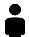 34 Impasse Des Frères Dheret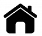 78700, Conflans-Sainte-HonorineE-mail : loudhnihichem@gmail.com                                                            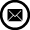 Tel : 06 01 49 56 06Objet : Candidature au poste d’apprenti économiste de la construction :Monsieur le Directeur,Je vous présente ma candidature pour un poste d’assistant métreur en alternance. En effet titulaire d’un baccalauréat STMG je souhaite me réorienter dans le domaine du bâtiment. Admis à l’école ECOTEC en formation de Technicien Métreur je serais vivement intéressé de rejoindre votre structure en contrat de professionnalisation.Passionné par la construction, j’ai déjà pu travailler comme manœuvre sur des chantiers lors des vacances scolaires. Ces expériences m’ont confirmées que le milieu professionnel du Bâtiment correspond parfaitement à mes attentes.J’ai pour ambition de devenir métreur ou économiste en construction. Conscient que pour y parvenir, je dois approfondir mes connaissances professionnelles, rejoindre votre équipe de travail serait une réelle opportunité pour moi. Méthodique, organisé et dynamique, je pense que travailler à vos côtés m’apportera tous les atouts pour réussir mon projet professionnel. Disponible dès le mois de septembre, je suis prêt à rejoindre votre structure dès le commencement de ma formation.J’espère que ma candidature retiendra votre attention afin de pouvoir vous rencontrer lors d'un entretien à votre convenance. Je vous prie d’agréer, Monsieur le directeur, l’expression de mes salutations distinguées.Hichem Loudhni